Publicado en Alcobendas, 28108 el 23/06/2017 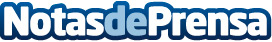 DEKRA ofrece su nuevo servicio de recogida y envío de muestras a laboratoriosDEKRA Insight dispone desde ahora de la capacidad de recoger y enviar muestras como parte de su servicio de ensayos de laboratorio para garantizar la seguridad de embalaje y entrega. Datos de contacto:DEKRA EspañaDepartamento de Marketing635828804Nota de prensa publicada en: https://www.notasdeprensa.es/dekra-ofrece-su-nuevo-servicio-de-recogida-y Categorias: Ciberseguridad Recursos humanos Consumo Otras Industrias http://www.notasdeprensa.es